МКУ «Шипицынский муниципальный центр культуры» Шипицынского с/с Венгеровского района НСО	Согласовано	«Утверждаю»:Глава администрации	 Директор МКУШипицынского с/с	«Шипицынский МЦК»                        А.В. Рожкова	_____________ С.С. ДорофееваГодовой план работыМКУ «Шипицынский центр культуры»на 2021 год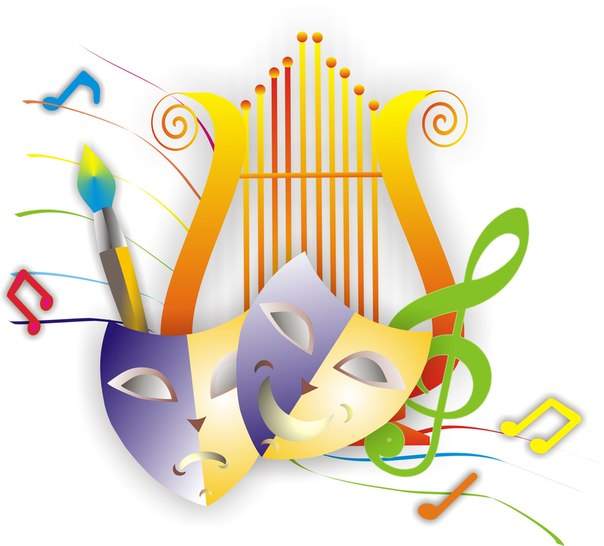 с. Шипицыно, 2021Режим работы учреждения.Ежедневно с 9.00 до 20.00 часов (перерыв с 13.00 до 17.00)Среда, воскресенье: с 9.00 до 22.00.Выходной – понедельник, пятницаОсновная цель, задачи и направление работы СДКЦель в работе МКУ «Шипицынского МЦК»Создание условий для раскрытия творческого потенциала, развития и реализации талантов и способностей, удовлетворения культурных запросов и доступа к культурным и информационным ценностям граждан, проживающих на территории Шипицынского сельского поселения, независимо от их возраста, вероисповедания и социального статуса. Задачи и направления работы:Способствовать качественной организации досуга жителей Шипицынского сельского поселения. Пропагандировать и поощрять активное творческое времяпрепровождение, здоровый образ жизни.Формировать культуру семейных отношений, развитие семейного художественного творчества.Создать условия для творческой самореализации личности, развития интеллектуального потенциала населения.Сохранять и развивать основные виды и направления деятельности Дома культуры, клубных формирований.Сохранять и развивать русскую культуру, народные промыслы.Укреплять материально – техническую базу, художественное оформление помещения ШМЦК, оснащение его современной оргтехникой, оборудованием.Продолжать работу по улучшению качества проводимых мероприятий.Улучшить информационно-рекламную деятельность.Способствовать укреплению и совершенствованию материально-технической базы Дома культуры, коллективов художественного творчества.Применять дифференцированный подход при привлечении жителей станицы   для участия в клубных мероприятиях и клубных формированиях. Используя формы и методы клубной работы повышать патриотизм и гражданственность, духовность и нравственность.Привлекать к работе в клубных мероприятиях и формированиях социально незащищенных людей.Внедрять принципы толерантности.Пропагандировать и внедрять здоровый образ жизни, проводить профилактику асоциальных явлений.Наличие социальных объектов: ФАП, 3 магазина, почтовое отделение, библиотека, Дом культуры, сельсовет, подстанция, школаЧисленность населения:Коллективы самодеятельного народного творчества Прочие клубные формирования:Перспективный план работы  Ключевского Дома культуры на 2021 годКульторганизатор:                                                                   Поротникова М.А.№ п/п Категории населения с.Шипицыно(человек)(зарегестрировано)д.Тимофеевка(человек)1 Общее количество жителей307(250)71(45)2 Дети до 0 до 6 лет 16(9)3(2)3 Дети до 6 до 14 лет 10(8)2(0)4 Подростки от 14 до 18 лет 13(10)1(1)5 Несовершеннолетние, состоящие на учете в органах профилактики 006 Молодежь от 18 до 35 лет 50(17)26(3)7 Люди среднего возраста от 35 до 60 119(88)29(18)8 Люди с ограниченными возможностями здоровья 1(0)09Люди пенсионного возраста127(0)19(0)№Наименование коллективаКол-во участниковВозрастная категорияучастниковФ.И.О. руководителяВремя занятий1Вокальный коллектив «Поющие сердца»8ВзрослыеПоротникова М.А.культорганизаторСреда, воскресенье19.00.2Хореографический коллектив «Радуга детства»6Дети 6 до 12лДорофеева С.С.директорЧетверг18.00.3Кружок по ДПИ «Радуга творчества»13Дети5-14 летПоротникова М.А.культорганизаторСреда17.00.4Театральная студия «ТЕАТР + »11разновозрастная Поротникова М.А.культорганизаторВторник, четверг 12.00.5Мультстудия «МультёноК»6детиДорофеева С.С. директорВоскресенье 13.00.6Танцевальная аэробика для взрослых6взрослыеДорофеева С.С.директорВоскресенье 18.00.№Наименование коллективаКол-во участниковВозрастная категория участниковФ.И.О. РуководителяВремя занятий1Клуб «Милосердные сердца»14Дети, молодёжьДорофеева С.С.директорОдин раз в месяц (первая пятница месяца) 17.00.2Клуб «Юного кулинара»8Дети Горбатенко Н.В. Руководитель кружкаОдин  раз в месяц  - среда 18.002Клуб «Хозяюшка»10Взрослые Председатель Совета женщин Е.Н. ДемешкоКаждый вторник месяца12.003Клуб «Вдохновение»Более 50Пенсионеры Председатель Совета женщин В.Г. ГолубицкаяОдин раз в месяц (первое воскресенье месяца) 12.00.№МероприятияДата, времяОтветственныйАдминистративно – управленческая работаАдминистративно – управленческая работаАдминистративно – управленческая работаАдминистративно – управленческая работа1Посещение совещаний, семинаров на базе   методического кабинета Венгеровского ДКВ течение годаДиректорДорофеева С.С.2Работа с сотрудниками по проведению инструктажей.2 раза в годДиректорДорофеева С.С.3Ведение журнала учета клубной работы.ежедневно Культорганизатор Дорофеева С.С.4Составление и сдача годового цифрового отчета (Ф7-НК).декабрьДиректорДорофеева С.С.5Хозяйственная деятельность и противопожарная безопасность:Организация и проведение субботников по уборке на территории  ДКЗамена перегоревших ламп.Проверка огнетушителей.1 раз в месяцДиректорДорофеева С.С.6Материально-техническое обеспечение:Изготовление декораций и реквизита.Покупка хозяйственного инвентаря, канц. товаров и пр.Посадка цветов, побелка деревьев.1 раз в кварталДиректорДорофеева С.С.Информационная работаИнформационная работаИнформационная работаИнформационная работа1Работа с сайтом, страницей в соц. Сети «Одноклассники», «Instagram»,увеличить кол-во информаций и просмотров.В течение года Директор Дорофеева С.С.Директор:Дорофеева С.С.Культорганизатор:Поротникова М.А.Руководитель кружка:Горбатенко Н.В.2 Обновление и оформление стендов  в фойе Ключевского ДК В течение года Директор Дорофеева С.С.Директор:Дорофеева С.С.Культорганизатор:Поротникова М.А.Руководитель кружка:Горбатенко Н.В.3Разработка  и обновление портфолио учреждения и клубных формирований В течение года Директор Дорофеева С.С.Директор:Дорофеева С.С.Культорганизатор:Поротникова М.А.Руководитель кружка:Горбатенко Н.В.4Разработка и оформление рекламы (афиши, буклеты, плакаты и т.д)В течение годаНе менее 20 Директор Дорофеева С.С.Директор:Дорофеева С.С.Культорганизатор:Поротникова М.А.Руководитель кружка:Горбатенко Н.В.5Анкетирование, телефонный опрос населения по изучению зрительского мнения1 раз в квартал Директор Дорофеева С.С.Директор:Дорофеева С.С.Культорганизатор:Поротникова М.А.Руководитель кружка:Горбатенко Н.В.6Разработка слайд презентаций и фото-шоу к тематическим мероприятиямВ течение годаНе менее 10 Директор Дорофеева С.С.Директор:Дорофеева С.С.Культорганизатор:Поротникова М.А.Руководитель кружка:Горбатенко Н.В.7Создание буклетов о творческих коллективах ДКМайиздать 20 экземпляров Директор Дорофеева С.С.Директор:Дорофеева С.С.Культорганизатор:Поротникова М.А.Руководитель кружка:Горбатенко Н.В.8Статьи, заметки о мероприятияхПубликации в СМИ     В течение годаНе менее 20 Директор Дорофеева С.С.Директор:Дорофеева С.С.Культорганизатор:Поротникова М.А.Руководитель кружка:Горбатенко Н.В.9Составление перспективного плана на год ежемесячных планов и планов к календарным датамВ течение года Директор Дорофеева С.С.Директор:Дорофеева С.С.Культорганизатор:Поротникова М.А.Руководитель кружка:Горбатенко Н.В.10Создатьфото-архив мероприятий по итогам года В течение годаКульторганизатор: Поротникова М.А.Праздники, календарные датыПраздники, календарные датыПраздники, календарные датыПраздники, календарные датыЯНВАРЬЯНВАРЬЯНВАРЬЯНВАРЬ1Мастер-класс «Зимняя радость»14января17.00КульторганизаторПоротникова М.А. 2Мастер-класс «Рождественская кутья»14 января
18-00Руководитель кружка Горбатенко Н.В.3« Святочные посиделки»- праздничная программа для взрослых19 января18.00Руководитель кружка Горбатенко Н.В. КульторганизаторПоротникова М.А.4Зимняя игровая программа « Веселые забавы» для детей.24января 17-00КульторганизаторПоротникова М.А.5"Помни не забудь» урок мужества ко дню памяти жертв Холокоста.27 января17-00КульторганизаторПоротникова М.А.ФЕВРАЛЬФЕВРАЛЬФЕВРАЛЬФЕВРАЛЬ6Информационный час "Берегите наш язык"  посвященных Дню борьбы с ненормативной лексикой3 февраля12-00КульторганизаторПоротникова М.А.7Открытие года технологий9 февраля18.00.КульторганизаторПоротникова М.А.8Мастер - класс  для детей «Стрелы Амура»12 февраля17-00Руководитель кружка Горбатенко Н.В.9День памяти воинов Афганской войны«Военнослужащий – защитник своего Отечества» час мужества.16 февраля17-00КульторганизаторПоротникова М.А.10«Солдат всегда солдат» конкурсно-игровая программа, посвященная Дню защитника Отечества.23 февраля13.00Культорганизатор: Поротникова М.А.Руководитель кружка:Горбатенко Н.В.МАРТМАРТМАРТМАРТ1112Международный женский день .Мастер-класс для детей: «С любовью к маме». Акция « От всей души» - поздравления сторожилов.5 марта17.0012.00Руководитель кружка Горбатенко Н.В. КульторганизаторПоротникова М.А.13«Веселый девичник»- вечер отдыха для пожилых людей.6 марта18-00КульторганизаторПоротникова М.А.14Праздничная программа « Любовь, как музыка весны»7марта17-00КульторганизаторПоротникова М.А.15Мастер-класс для детей по приготовлению блинов "Блинное шоу"11 марта17-00Руководитель кружка Горбатенко Н.В16 Театрализовано-игровая программа «Зима уходит в отпуск»14 марта12-00КульторганизаторПоротникова М.А.17Праздничная программа «Мы дарим людям радость», чествование работников культуры.22 марта12.00.КульторганизаторПоротникова М.А.18Познавательно- игровая программа для детей «Прекрасны солнце и вода»30 марта17-00КульторганизаторПоротникова М.А.АПРЕЛЬАПРЕЛЬАПРЕЛЬАПРЕЛЬ19День смехаПознавательно-развлекательное мероприятие для детей «Давайте посмеемся ,удаче улыбнемся»1 апрель17-00КульторганизаторПоротникова М.А.20« В поисках здоровья»- игра –путешествие для детей.5 апреля17-00КульторганизаторПоротникова М.А.21Кружок по кулинарии8 апреля17-00Руководитель кружка Горбатенко Н.В.22« Первый в космосе»- игра- путешествие для детей12 апреля17-00КульторганизаторПоротникова М.А.МАЙМАЙМАЙМАЙ23Акция «Марафон Победы»-велопробег1мая 17-00КульторганизаторПоротникова  М.А24Цикл мероприятий,посвященных Дню Победы- Митинг «Поклон и память поколений».Праздничный концерт « Победная свеча»– Адресное поздравление- Акции: «Солдатская каша», «Окна Победы» , «Свеча памяти», « Бессмертный полк» и др4-9 маяКульторганизаторПоротникова М.А.Руководитель кружка: Горбатенко Н.В.25Мастер-класс «Ромашка»-для детейАкция «Любовь и верность- два крыла»15 мая15.00Руководитель кружка Горбатенко Н.В. КульторганизаторПротникова М.А.26День славянской письменности Познавательна программа для детей« Поговорим о культуре»23 мая17-00КульторганизаторПоротникова М.А.27Акция « Меняем конфету на сигарету»30 мая17-00КульторганизаторПоротникова М.А.Акция « Меняем конфету на сигарету»30 мая17-00КульторганизаторПоротникова М.А.ИЮНЬИЮНЬИЮНЬИЮНЬ28Цикл мероприятий по брендированию территории « Шипицынская сторона»Июнь КульторганизаторПоротникова М.А.Руководитель кружка: Горбатенко Н.В.29День защиты детейИгровая программа«Пусть всегда будет солнце»1 июня12-00КульторганизаторПоротникова М.А.30День РоссииИгровая программа «Наш край-Россия»12 июня12-00КульторганизаторПоротникова М.А.31День памяти и скорбиМастер-класс для детей «Вечный огонь»« Не забыть нам никогда»- возложение цветов к мемориалу.22июня11-00Руководитель кружка Горбатенко Н.В.КульторганизаторПоротникова М.А32«Летняя пора»- конкурсная программа ко Дню молодежи.27 июня20-00КульторганизаторПоротникова М.А.ИЮЛЬИЮЛЬИЮЛЬИЮЛЬ33Праздник-народное гуляние "Как на Ивана,да на Купала»6 июля 17-00КульторганизаторПоротникова М.А34День семьи, любви и верностиМастер-класс «Ромашковое настроение» Акция « Счастливы вместе»- поздравления пар юбиляров.8 июля12-00Руководитель кружка Горбатенко Н.В. АВГУСТАВГУСТАВГУСТАВГУСТ35День физкультурника
Спортивно-игровая программа «Веселые старты»15 августа12-00КульторганизаторПоротникова М.А.36«Чтобы не было беды»- игровая программа по правилам дорожного движения.августКульторганизаторПоротникова М.А.37День государственного флага Познавательно-игроваяпрограмма для детей «Воздушный триколор»22 августа15-00Руководитель кружкаГорбатенко Н.В.38День кино РоссииПросмотр мультфильмов и кинофильмов 27 августас 12-00 до 20-00КульторганизаторПоротникова М.А.СЕНТЯБРЬСЕНТЯБРЬСЕНТЯБРЬСЕНТЯБРЬ39День знаний
Конкурсно-игровая программа для детей «Первый шаг осени»1 сентября13-00КульорганизаторПоротникова М.А..40День памяти и скорбиВозложение цветов к монументу славы3 сентября16-00КульторганизаторПоротникова М.А.41Международный день благотворительности Акция «Время добрых дел»5 сентябряКульторганизаторПоротникова М.А.42Мастер –класс по изготовлению праздничных открыток ко Дню пожилого человека « Мастерская радости»12 сентября17-00Руководитель кружка Горбатенко Н.В.43Экологическая акция «Дыханье осени»- уборка памятных мест.сентябрьКульторганизаторПоротникова М.А.ОКТЯБРЬОКТЯБРЬОКТЯБРЬОКТЯБРЬ44Декада  пожилого человека Цикл мероприятий «Золотые годы ,золотые сердца»1-10 октябряКульорганизаторПоротникова М.А.45Танцевально – развлекательная программа для детей «Осенний заряд»Выставка работ на тему «Уж небо осенью дышало»15 октября 18-00КульторганизаторПоротникова М.А. Руководитель кружка  Горбатенко Н.В.НОЯБРЬНОЯБРЬНОЯБРЬНОЯБРЬ46Познавательно-игровая программа для детей «Надо ночью,надо днем быть внимательным с огнем».1 ноября18-00КульторганизаторПоротникова М.А.47День народного единства« Звени, моя Россия»- праздничная программа.4 ноябряКульторганизаторПоротникова М.А.48Мастер-класс ко Дню Матери « Сделай подарок маме своими руками»12 ноября17-00Руководитель кружка Горбатенко Н.В.49Акция « Будь здоров!»- ко Дню отказа от курения.19 ноября 17-00КулторганизаторПоротникова М.А.50День матери РоссииПраздничная концертная программа «Все краски жизни для тебя!»28 ноября12-00КульторганизаторПоротникова М.А.ДЕКАБРЬДЕКАБРЬДЕКАБРЬДЕКАБРЬ51Декада  инвалидовЦикл мероприятий «В мир прекрасный по дороге безопасной!»1-10 декабряКульторганизаторПоротникова М.А.52День неизвестного солдатаЧас мужества: «Живая память»3 декабря17-00КульторганизаторПоротникова М.А. Руководитель кружка Горбатенко Н.В.53День героев отечестваМитинг у мемориала «От героев былых времен!»Возложение цветов.8 декабря12-00КульторганизаторПоротникова М.А.54Открытие снежного городкаРазвлекательная театрализованная программа для детей «Зимние проказы».25 декабряКульторганизаторПоротникова М.А. Руководитель кружка Горбатенко Н.В.55Новогодний Бал-маскарад «В новогодних ритмах»30декабря20-00Культорганизатор Поротникова М.А.Другие мероприятия.Другие мероприятия.Другие мероприятия.Другие мероприятия.1Дискотеки, танцевальные вечера для молодежи.В течение года:Среда, воскресеньеПраздничные дни.Директор:Дорофеева С.С.Культорганизатор:Поротникова М.А.2Работа с детьми.Совместная работа со школой    Согласно плану работы с детьми.  КульторганизаторПоротникова М.А.Руководитель кружка: Горбатенко Н.В.3Участие в конкурсах социально-значимых проектов.Не менее 1ДиректорДорофеева С.С.4Онлайн акции и мероприятияСогласно запросамКульторганизаторПоротникова М.А.Руководитель кружка: Горбатенко Н.В.5Организовать и провести на своей территории  мероприятие со статусом «районное».Не менее 1КульторганизаторПоротникова М.А.6Принять участие в мероприятиях районного уровняВ течение годаНе менее 8 разКульторганизаторПоротникова М.А.7Принять участие в мероприятиях регионального уровняКульторганизаторПоротникова М.А.Руководитель кружка: Горбатенко Н.В.8Повышение квалификации на районных и областных учебных семинарах.В течение годане менее 8ДиректорДорофеева  С.С.Культорганизатор:Поротникова М.А.Руководитель кружка: Горбатенко Н.В.9Работа клубных формирований и увеличение участников в нихВ течение года, согласно плану работы клубных формированийДиректорДорофеева  С.С.Культорганизатор:Поротникова М.А.Руководитель кружка: Горбатенко Н.В.